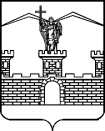 АДМИНИСТРАЦИЯ ЛАБИНСКОГО ГОРОДСКОГО ПОСЕЛЕНИЯЛАБИНСКОГО РАЙОНАП О С Т А Н О В Л Е Н И Еот 18.02.2019                                                                                                                           № 184г.ЛабинскО внесении изменения в постановление администрации Лабинского городского поселения Лабинского района от 27 сентября 2018 года № 1007 «Об утверждении ведомственной целевой программы                          «Капитальный ремонт и ремонт дорог Лабинского городского поселения Лабинского района» на 2019-2021 годы»В связи с необходимостью внесения изменений в программные мероприятия, в целях реализации Федерального закона от 6 октября 2003 года                   № 131-ФЗ «Об общих принципах организации местного самоуправления в Российской Федерации», в соответствии с постановлением администрации Лабинского городского поселения Лабинского района от 19 ноября 2018 года        № 1218 «Об утверждении Порядка принятия решения о разработке, формировании, реализации и оценки эффективности реализации муниципальных программ Лабинского городского поселения Лабинского района», п о с т а н о в л я ю:1.	Внести изменение в постановление администрации Лабинского городского поселения Лабинского района от 27 сентября 2018 года № 1007  «Об утверждении ведомственной целевой программы «Капитальный ремонт и ремонт дорог Лабинского городского поселения Лабинского района»                          на 2019-2021 годы» (прилагается).2.	Отделу делопроизводства администрации (Переходько) настоящее постановление разместить на официальном сайте администрации Лабинского городского поселения Лабинского района http://www.labinsk-city.ru в информационно-телекоммуникационной сети «Интернет».3.	Контроль за выполнением настоящего постановления возложить на заместителя главы администрации Лабинского городского поселения Лабинского района (вопросы жилищно-коммунального хозяйства, чрезвычайных ситуаций и благоустройства) С.В. Шеремет.4.	Постановление вступает в силу с дня его подписания.Глава администрацииЛабинского городского поселения		         			          А.Н. КургановВЕДОМСТВЕННАЯ ЦЕЛЕВАЯ ПРОГРАММА«Капитальный ремонт и ремонт дорог Лабинского городского поселения Лабинского района» на 2019-2021 годыСодержание проблемы и обоснование необходимости ее решения программными методамиВыполнение работ по капитальному ремонту и ремонту                                улично-дорожной сети является одним из важнейших условий                         обеспечения их сохранности, повышения безопасности движения. Актуальность разработки Программы обусловлена как социальными,                           так и экономическими факторами и направлена на повышение эффективности работ по благоустройству территорий и создание комфортной среды проживания для населения.На сегодняшний день возникла необходимость комплексного                        подхода к решению задач по улучшению благоустройства путем                       капитального ремонта и ремонта уличной дорожной сети на территории Лабинского городского поселения за счет средств краевого и местного бюджета. Разработка и реализация Программы позволят дополнить                     комплексный подход к развитию дорожного хозяйства, технических                     средств организации дорожного движения, обеспечить их согласованное развитие и функционирование, соответственно, более эффективное использование финансовых и материальных ресурсов.                                          Процесс совершенствования улично-дорожной сети окажет существенное влияние на социально-экономическое развитие Лабинского городского поселения.Проблемы восстановления и ремонта асфальтового покрытия, уличного освещения, водоотведения и других объектов улично-дорожной сети сегодня весьма актуальны и не решены в полном объеме в связи с недостаточным финансированием отрасли.Принимаемые в последнее время меры по частичному ремонту не приводят к должному результату, поскольку не основаны на последовательном подходе к решению проблемы и не позволяют консолидировать денежные средства для достижения поставленной цели.Основным методом решения проблемы должен стать                              капитальный ремонт и ремонт улично-дорожной сети, который                       представляет из себя совокупность мероприятий, направленных                                   на создание и поддержание функционально, экологически и эстетически организованной городской среды, улучшение содержания и безопасности улично-дорожной сети.Цели, задачи, сроки и этапы реализации ПрограммыЦелью реализации Программы является создание условий для комфортного проживания и безопасного движения граждан по территории Лабинского городского поселения. Для достижения данной цели необходимо решить задачу улучшения качества улично-дорожной сети в условиях сложившейся городской застройки.Срок реализации муниципальной программы: 2019-2021 годы.Выделение этапов не предусматривается. Мероприятия реализуются постепенно, на протяжении всего действия Программы.Перечень мероприятий Программы4. Обоснование ресурсного обеспечения ПрограммыОбщий объем финансирования Программы в целом составляет                             40 581 340,00 рублей, в том числе по годам:2019 год – 40 581 340,00 рублей; 2020 год – 0,0 рублей;                                                               2021 год – 0,0 рублей;                                                             за счет средств краевого бюджета – 37 696 600,00 рублей:                                                                                                       2019 год – 37 696 600,00 рублей;  2020 год – 0,0 рублей;                                                              2021 год – 0,0. рублей;                                                             за счет средств местного бюджета – 2 884 740,00 рублей:                                                                                                     2019 год – 2 884 740,00 рублей; 2020 год – 0,0 рублей;                                                               2021 год – 0,0 рублей.                                     Финансирование осуществляется за счет средств краевого и местного бюджета на условиях софинансирования и определяется соглашением между министерствами Краснодарского края и администрацией Лабинского городского поселения Лабинского района. 5. Оценка эффективности Программы.5.1.	Оценка эффективности реализации Программы осуществляется координатором ведомственной целевой программы.До 1 марта года, следующего за отчетным, координатор Программы направляет в финансовое управление администрации Лабинского городского поселения Лабинского района доклад о ходе выполнения мероприятий Программы и оценку эффективности и результативности реализации Программы.5.2.	Методика оценки эффективности реализации Программы учитывает необходимость проведения оценок:5.2.1.	Степени достижения целей и решения задач Программы и входящих в нее основных мероприятий.5.2.2.	Степени соответствия запланированному уровню затрат и эффективности использования средств местного бюджета.5.2.3.	Степени реализации основных мероприятий (достижения ожидаемых непосредственных результатов их реализации).5.3.	Методика оценки эффективности реализации Программы предусматривает возможность проведения оценки ее эффективности в течение реализации ведомственной целевой программы не реже чем один раз в год.Оценка эффективности реализации Программы проводится в соответствии с типовой методикой оценки эффективности реализации ведомственной целевой программы, утвержденной постановлением администрации Лабинского городского поселения Лабинского района.Реализация Программы позволит создать благоприятные условия среды обитания, повысить комфортность проживания населения города, увеличить общую протяженность улично-дорожной сети с твердым покрытием, обеспечить безопасность дорожного движения, создаст пространственную и информационную доступность территорий для инвалидов и других маломобильных групп населения.6. Критерии выполнения Программы7. Механизм реализации Программы7.1.	Реализация Программы осуществляется на основе государственных контрактов на поставку товаров, выполнение работ для государственных нужд Лабинского городского поселения в соответствии с требованиями  Федерального закона от 5 апреля 2013 года № 44-ФЗ  «О контрактной системе в сфере закупок товаров, работ, услуг для обеспечения государственных и муниципальных нужд».7.2.	Бюджетные средства для реализации Программы предоставляются в пределах бюджетных ассигнований, предусмотренных в бюджете соответствующего уровня на указанные цели, доведенных лимитов бюджетных обязательств и предельных объемов финансирования.7.3.	Текущее управление Программой осуществляет координатор Программы:7.3.1.	Обеспечивает разработку Программы, ее согласование.7.3.2.	Формирует структуру Программы и перечень исполнителей Программы.7.3.3.	Организует реализацию Программы, координацию деятельности исполнителей Программы.7.3.4.	Принимает решение о необходимости внесения в установленном порядке изменений в Программу.7.3.5.	Несет ответственность за достижение целевых показателей Программы.7.3.6.	Осуществляет подготовку предложений по объемам и источникам финансирования реализации Программы на основании предложений исполнителей Программы.7.3.7.	Проводит мониторинг реализации Программы и анализ отчетности, представляемой исполнителями Программы.7.3.8.	Ежегодно проводит оценку эффективности реализации Программы.»Заместитель главы администрации    Лабинского городского поселения                                                      С.В. ШереметПРИЛОЖЕНИЕк постановлению администрации Лабинского городского поселения Лабинского районаот 18.02.2019 № 184«ПРИЛОЖЕНИЕУТВЕРЖДЕНАпостановлением администрацииЛабинского городского поселенияЛабинского районаот 27.09.2018 № 1007ПАСПОРТПАСПОРТведомственной целевой программы«Капитальный ремонт и ремонт дорог Лабинского городского поселения Лабинского района» на 2019-2021 годыведомственной целевой программы«Капитальный ремонт и ремонт дорог Лабинского городского поселения Лабинского района» на 2019-2021 годыНаименование Программы- ведомственная целевая программа «Капитальный ремонт и ремонт дорог Лабинского городского поселения Лабинского района» на 2019-2021 годы                            (далее – Программа).Основание для разработки Программы- подпрограмма «Строительство, реконструкция, капитальный ремонт и ремонт автомобильных дорог общего пользования местного                         значения на территории Краснодарского                       края» государственной программы Краснодарского края «Развитие сети автомобильных дорог Краснодарского                      края», утвержденной постановлением главы администрации (губернатора) Краснодарского края от 12 октября 2015 года № 965;- Федеральный закон Российской Федерации                        от 6 октября 2003 года № 131-ФЗ                                     «Об общих принципах организации                            местного самоуправления в Российской Федерации».Основные разработчики Программы- отдел архитектуры, градостроительства и развития инфраструктуры администрации Лабинского городского поселения Лабинского района.Координатор Программы- заместитель главы администрации Лабинского городского поселения Лабинского района (вопросы жилищно-коммунального хозяйства, чрезвычайных ситуаций и благоустройства).Муниципальные заказчики - администрация Лабинского городского поселения Лабинского района.Исполнители мероприятий Программы- отдел архитектуры, градостроительства и развития инфраструктуры администрации Лабинского городского поселения Лабинского района;отдел ЖКХ и благоустройства администрации Лабинского городского поселения Лабинского района;Цели и задачи Программы- создание условий для комфортного проживания и безопасного движения граждан по территории Лабинского городского поселения;- улучшение состояния улично-дорожной сети, позволяющего обеспечить нормативные требования.Срок реализации Программы- 2019-2021 год.Объемы и источники финансирования Программы- общий объем финансирования Программы в целом составляет 40 581 340,00 рублей, в том числе по годам:2019 год – 40 581 340,00 рублей; 2020 год – 0,0 рублей;                                                               2021 год – 0,0 рублей;                                                             - за счет средств краевого бюджета –                          37 696 600,00 рублей:                                                                                                       2019 год – 37 696 600,00 рублей;  2020 год – 0,0 рублей;                                                              2021 год – 0,0 рублей;                                                             - за счет средств местного бюджета –                   2 884 740,00 рублей:                                                                                                     2019 год – 2 884 740,00 рублей; 2020 год – 0,0 рублей;                                                               2021 год – 0,0 рублей.                                                                                                  Объемы могут уточняться в связи с изменением  финансирования.Контроль за выполнением Программы- контроль за выполнением Программы осуществляет администрация Лабинского городского поселения Лабинского района.№ 
п/пНаименование
мероприятияИсточники финансированияОбъем финанси-рования, всегоВ том числе, рублей:В том числе, рублей:В том числе, рублей:Ожидаемый результатМуниципаль-ный заказчик, исполнитель мероприятия№ 
п/пНаименование
мероприятияИсточники финансированияОбъем финанси-рования, всего201920202021Ожидаемый результатМуниципаль-ный заказчик, исполнитель мероприятия123456789Капитальный ремонт ул. Шоссейная,        от ул. Вознесенская до ул. Кордонная, ул. Егорова от ул. Кордонная,                 до ул. Виноградная, улицы Учебная                  от ул. Виноградная до ул. Кордонная в                 г. Лабинске Краснодарского края» (2 этап строительства)Местный бюджет828330,08828330,080,00,0Капитальный ремонт дороги с инфраст-руктурой, протяжен-ностью                    2,3 км.Муниципаль-ный заказчик – администрация Лабинского городскогопоселения.Исполнитель мероприятия - в соответствии с проведенным конкурсом на определение победителя для выполнения муниципального заказа.Капитальный ремонт ул. Шоссейная,        от ул. Вознесенская до ул. Кордонная, ул. Егорова от ул. Кордонная,                 до ул. Виноградная, улицы Учебная                  от ул. Виноградная до ул. Кордонная в                 г. Лабинске Краснодарского края» (2 этап строительства)Краевой бюджет26782585,9226782585,920,00,0Капитальный ремонт дороги с инфраст-руктурой, протяжен-ностью                    2,3 км.Муниципаль-ный заказчик – администрация Лабинского городскогопоселения.Исполнитель мероприятия - в соответствии с проведенным конкурсом на определение победителя для выполнения муниципального заказа.Капитальный ремонт ул. К. Маркса                    от ул. Декабристов до жилого                         дома № 262, ул. Первомайская                             от ул. К. Маркса до ул. Красная                          в г. Лабинске Краснодарского краяМестный бюджет362122,00362122,000,00,0Капитальный ремонт дороги с инфраст-руктурой, протяжен-ностью                     0,7 км.Муниципаль-ный заказчик – администрация Лабинского городскогопоселения.Исполнитель мероприятия - в соответствии с проведенным конкурсом на определение победителя для выполнения муниципального заказа.Капитальный ремонт ул. К. Маркса                    от ул. Декабристов до жилого                         дома № 262, ул. Первомайская                             от ул. К. Маркса до ул. Красная                          в г. Лабинске Краснодарского краяКраевой бюджет0,00,00,00,0Капитальный ремонт дороги с инфраст-руктурой, протяжен-ностью                     0,7 км.Муниципаль-ный заказчик – администрация Лабинского городскогопоселения.Исполнитель мероприятия - в соответствии с проведенным конкурсом на определение победителя для выполнения муниципального заказа.Ремонт автомобильной дороги с инженерными сооружениями Лабинского городского поселения                    (ул. Фрунзе от ул. Калинина до ул. Красная)Местный бюджет337547,92337547,920,00,0Ремонт дороги с инфраст-руктурой                0,972 км.Муниципаль-ный заказчик – администрация Лабинского городскогопоселения.Исполнитель мероприятия - в соответствии с проведенным конкурсом на определение победителя для выполнения муниципального заказа.Ремонт автомобильной дороги с инженерными сооружениями Лабинского городского поселения                    (ул. Фрунзе от ул. Калинина до ул. Красная)Краевой бюджет10914014,0810914014,080,00,0Ремонт дороги с инфраст-руктурой                0,972 км.Муниципаль-ный заказчик – администрация Лабинского городскогопоселения.Исполнитель мероприятия - в соответствии с проведенным конкурсом на определение победителя для выполнения муниципального заказа.4Ремонт автомобильной дороги с инженерными сооружениями по адресу Краснодарский край, Лабинский р-н, г. Лабинск, ул. Школьная (от ул. Лермонтова до ул. Октябрьская)Местный бюджет395790,00395790,000,00,0Ремонт дороги с инфраст-руктурой                0,9 км.Муниципаль-ный заказчик – администрация Лабинского городскогопоселения.Исполнитель мероприятия - в соответствии с проведенным конкурсом на определение победителя для выполнения муниципального заказа.4Ремонт автомобильной дороги с инженерными сооружениями по адресу Краснодарский край, Лабинский р-н, г. Лабинск, ул. Школьная (от ул. Лермонтова до ул. Октябрьская)Краевой бюджет0,00,00,00,0Ремонт дороги с инфраст-руктурой                0,9 км.Муниципаль-ный заказчик – администрация Лабинского городскогопоселения.Исполнитель мероприятия - в соответствии с проведенным конкурсом на определение победителя для выполнения муниципального заказа.5Ремонт автомобильной дороги с инженерными сооружениями по адресу Краснодарский край, Лабинский р-н, г. Лабинск, ул. Шевченко (от ул. Турчанинова до ул. Школьная)Местный бюджет147700,00147700,000,00,0Ремонт дороги с инфраст-руктурой                0,37 км.Муниципаль-ный заказчик – администрация Лабинского городскогопоселения.Исполнитель мероприятия - в соответствии с проведенным конкурсом на определение победителя для выполнения муниципального заказа.5Ремонт автомобильной дороги с инженерными сооружениями по адресу Краснодарский край, Лабинский р-н, г. Лабинск, ул. Шевченко (от ул. Турчанинова до ул. Школьная)Краевой бюджет0,00,00,00,0Ремонт дороги с инфраст-руктурой                0,37 км.Муниципаль-ный заказчик – администрация Лабинского городскогопоселения.Исполнитель мероприятия - в соответствии с проведенным конкурсом на определение победителя для выполнения муниципального заказа.6Ремонт автомобильной дороги с инженерными сооружениями по адресу Краснодарский край, Лабинский р-н, г. Лабинск, ул. Жуковского (от ул. Октябрьская до ул. Армавирское шоссе), ул. Октябрьская (от ул. Победы до ул. Жуковского)Местный бюджет169690,00169690,000,00,0Ремонт дороги с инфраст-руктурой                0,48 км.Муниципаль-ный заказчик – администрация Лабинского городскогопоселения.Исполнитель мероприятия - в соответствии с проведенным конкурсом на определение победителя для выполнения муниципального заказа.6Ремонт автомобильной дороги с инженерными сооружениями по адресу Краснодарский край, Лабинский р-н, г. Лабинск, ул. Жуковского (от ул. Октябрьская до ул. Армавирское шоссе), ул. Октябрьская (от ул. Победы до ул. Жуковского)Краевой бюджет0,00,00,00,0Ремонт дороги с инфраст-руктурой                0,48 км.Муниципаль-ный заказчик – администрация Лабинского городскогопоселения.Исполнитель мероприятия - в соответствии с проведенным конкурсом на определение победителя для выполнения муниципального заказа.7Ремонт автомобильной дороги с инженерными сооружениями по адресу Краснодарский край, Лабинский р-н, г. Лабинск, Северная промышленная зона (от ул. Заслонова до ПК18+6), ул. Заслонова (от Северная промышленная зона до ул. Красина), ул. Красина (от ул. Заслонова до ул. Победы)Местный бюджет643560,00643560,000,00,0Ремонт дороги с инфраст-руктурой                3,0 км.Муниципаль-ный заказчик – администрация Лабинского городскогопоселения.Исполнитель мероприятия - в соответствии с проведенным конкурсом на определение победителя для выполнения муниципального заказа.7Ремонт автомобильной дороги с инженерными сооружениями по адресу Краснодарский край, Лабинский р-н, г. Лабинск, Северная промышленная зона (от ул. Заслонова до ПК18+6), ул. Заслонова (от Северная промышленная зона до ул. Красина), ул. Красина (от ул. Заслонова до ул. Победы)Краевой бюджет0,00,00,00,0Ремонт дороги с инфраст-руктурой                3,0 км.Муниципаль-ный заказчик – администрация Лабинского городскогопоселения.Исполнитель мероприятия - в соответствии с проведенным конкурсом на определение победителя для выполнения муниципального заказа.Итого по программеМестный бюджет2884740,002884740,000,00,0--Итого по программеКраевой бюджет37696600,037696600,00,00,0--№ п/п Наименование целевого показателя Единица измеренияЗначения показателейЗначения показателейЗначения показателей№ п/п Наименование целевого показателя Единица измерения2019 год2020 год2021 год1Протяженность участков автомобильных дорог общего пользования местного значения, в отношении которых произведен капитальный ремонткм.2,3--2Протяженность участков автомобильных дорог общего пользования местного значения, в отношении которых произведен ремонткм.6,422--